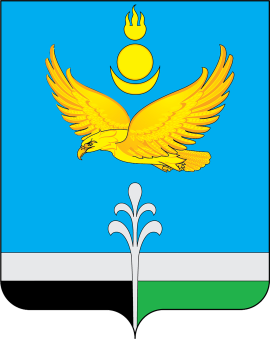 РОССИЙСКАЯ ФЕДЕРАЦИЯИРКУТСКАЯ ОБЛАСТЬНУКУТСКИЙ  РАЙОН АДМИНИСТРАЦИЯМУНИЦИПАЛЬНОГО ОБРАЗОВАНИЯ «НУКУТСКИЙ РАЙОН»РАСПОРЯЖЕНИЕ1 февраля 2024                                                      № 40                                          п. НовонукутскийО выделении денежных средствАдминистрации муниципального образования «Нукутский район» В связи с проведением всероссийской массовой лыжной гонки «Лыжня России 2024», которая состоится 10 февраля 2024 года в п. Новонукутский на центральном стадионе: Вр.и.о. начальника отдела по молодежной политике и спорту Администрации муниципального образования «Нукутский район» (Е.В. Андреева) организовать и провести данное мероприятие;Муниципальному казенному учреждению Финансовое управление  Администрации муниципального образования «Нукутский район» (Т.В. Уданова) профинансировать Администрацию муниципального образования «Нукутский район» на сумму 5490,0 (Пять тысяч четыреста девяносто) рублей 0 копеек, согласно смете расходов (Приложение № 1);Источником финансирования определить лимиты бюджетных обязательств Администрации муниципального образования «Нукутский район» раздел ФК и спорт по КЭК расходов, 244 – 5490,0 руб.;Контроль за исполнением данного распоряжения оставляю за собой.Вр.и.о. мэра							Н.А. ПлатоноваПриложение №1к распоряжению Администрации  МО «Нукутский район»   от  01.02.2024 № 40    Сметарасходов денежных средствБаннер размером 6х3:  1 шт. - 5490,0 руб. = 5490,0 руб.Итого: 5490,0 (Пять тысяч четыреста девяносто) рублей 0 копеекИсполнил:Вр.и.о начальника отдела по молодежной политике и спорту   			________    Е.В. Андреева         Согласовано:Начальник финансового обеспечения                     __________ 	  У.П. Зангееваглавный бухгалтер    	                                               Начальник Финансового управления              _________           Т.В. Уданова	Перечень организаций, должностных лиц, которым надлежит разослать постановление:- Бухгалтерия - _____ экз.- Финансовое управление   - ____ экз.- Отдел по молодежной политике  и спорту  - ____ экз. 